Application form for the post of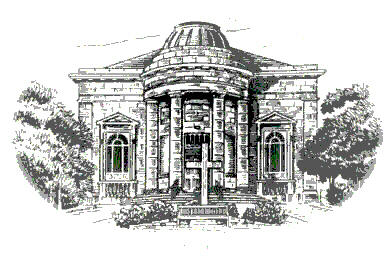 at St Mark’s Episcopal Church, PortobelloWe would be grateful if you could complete the form below and send/e-mail it to Rev Canon Dr Sophia Marriage, St Mark’s Church, 287 Portobello High Street, Edinburgh, EH15 2AR (sophia.marriage@stmarksportobello.org). To reach the church by 8am on Monday 25 March 2024Employment RecordEmployment History (most recent first)Expand table or continue on a separate sheet if neededSchool/College QualificationsExpand table or continue on a separate sheet if neededDetails of other relevant QualificationsExpand table or continue on a separate sheet if neededProfessional MembershipsExpand table or continue on a separate sheet if neededStatement in Support of your ApplicationDisabilitiesConvictionsWork PermitTransportRefereesPlease give the name, address, telephone number, e-mail address and position of two people, known to you in a formal capacity.  One, at least, should be able to comment on your working competence and, if possible, should be your current employer.  If your application is shortlisted, these references may be requested prior to interview:Declaration:I certify that, to the best of my knowledge, the information given in this form is accurate and without omission. Signed:	Date:St Mark’s Church reserves the right to withdraw any offer of appointment or dismiss where inaccurate or deliberately misleading information has been provided. Full Name:Address:ContactTel:Tel (other):e-Mail:Current or most recent employmentCurrent or most recent employmentCurrent or most recent employmentOrganisation/CompanyTitle of Post Title of Post EmploymentPeriod of Notice: Period of Notice: Reason for Leaving (if applicable):Main Duties and ResponsibilitiesMain Duties and ResponsibilitiesMain Duties and ResponsibilitiesEmployerPosition Held, Duties and ResponsibilitiesEmployment Dates & Reason for LeavingInstitution or university nameQualification obtained & yearRelevant subjects coveredInstitution or university nameQualification obtained & yearRelevant subjects coveredProfessional MembershipsUse this section to tell us:how your skills and experience align with the objectives and responsibilities in the job descriptionwhat characteristics you have which you think would enhance the work we do, andany other information you think will help your applicationYOUR SKILLS: YOUR CHARACTERISTICS:OTHER INFORMATION: Do you have a disability which could affect your ability to do the job you have applied for?	YesNo  If yes, please give details or indicate what reasonable adjustments you may need:If yes, please give details or indicate what reasonable adjustments you may need:If yes, please give details or indicate what reasonable adjustments you may need:If yes, please give details or indicate what reasonable adjustments you may need:If yes, please give details or indicate what reasonable adjustments you may need:Do you have any convictions which are not regarded as 'spent' under the Rehabilitation of Offenders Act 1974?YesNo If yes please give details of offences(s) and sentences passedIf yes please give details of offences(s) and sentences passedIf yes please give details of offences(s) and sentences passedIf yes please give details of offences(s) and sentences passedIf yes please give details of offences(s) and sentences passedApplications will be judged on the individual's ability to perform the duties of the post applied for, and convictions will only be taken into account if they are relevant to that type of work.Please note this post is considered Regulated Work under the Protection of Vulnerable Groups (Scotland) Act 2007.  The successful applicants will be required to join the PVG scheme or undergo a PVG Scheme Update Check prior to starting in post.Applications will be judged on the individual's ability to perform the duties of the post applied for, and convictions will only be taken into account if they are relevant to that type of work.Please note this post is considered Regulated Work under the Protection of Vulnerable Groups (Scotland) Act 2007.  The successful applicants will be required to join the PVG scheme or undergo a PVG Scheme Update Check prior to starting in post.Applications will be judged on the individual's ability to perform the duties of the post applied for, and convictions will only be taken into account if they are relevant to that type of work.Please note this post is considered Regulated Work under the Protection of Vulnerable Groups (Scotland) Act 2007.  The successful applicants will be required to join the PVG scheme or undergo a PVG Scheme Update Check prior to starting in post.Applications will be judged on the individual's ability to perform the duties of the post applied for, and convictions will only be taken into account if they are relevant to that type of work.Please note this post is considered Regulated Work under the Protection of Vulnerable Groups (Scotland) Act 2007.  The successful applicants will be required to join the PVG scheme or undergo a PVG Scheme Update Check prior to starting in post.Applications will be judged on the individual's ability to perform the duties of the post applied for, and convictions will only be taken into account if they are relevant to that type of work.Please note this post is considered Regulated Work under the Protection of Vulnerable Groups (Scotland) Act 2007.  The successful applicants will be required to join the PVG scheme or undergo a PVG Scheme Update Check prior to starting in post.Do you require a work permit?YesNoDo you have a clear driving licence?YesNoReferee 1 Referee 2Name and relationship:Name and relationship:Contact details:Contact details: